О передаче полномочий по проведению  антикоррупционной экспертизы муниципальных нормативных правовых актов и  проектов муниципальных нормативных правовых актов  Собрания депутатов Чадукасинского сельского поселения Красноармейского района Чувашской РеспубликиВ соответствии с Федеральным законом от 25 декабря 2008 года N 273-ФЗ «О противодействии коррупции», Федеральным законом от 6 октября 2003 года №131-ФЗ «Об общих принципах организации местного самоуправления в Российской Федерации», Уставом Чадукасинского сельского поселения Красноармейского района  Чувашской Республики,Собрание депутатов Чадукасинского сельского поселения решило:        1. Полномочия по проведению  антикоррупционной экспертизы муниципальных нормативных правовых актов  и проектов муниципальных нормативных правовых актов Собрания депутатов Чадукасинского сельского поселения Красноармейского района  Чувашской Республики передать администрации Чадукасинского сельского поселения Красноармейского района  Чувашской Республики.         2. Уполномоченным должностным лицом за проведение  антикоррупционной экспертизы нормативных правовых актов Собрания депутатов Чадукасинского сельского поселения Красноармейского района  Чувашской Республики назначить главу Чадукасинского  сельского поселения.         3. Настоящее решение вступает в силу после его официального опубликования в периодическом печатном издании «Чадукасинский вестник».Глава Чадукасинскогосельского поселения                                                                               Г. В Михайлов.Председатель Собрания депутатовЧадукасинского сельского поселения                                                С.Н Матвеев.ЧĂВАШ РЕСПУБЛИКИКРАСНОАРМЕЙСКИ РАЙОНẺ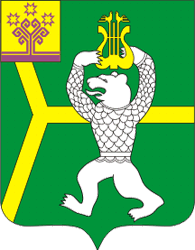 ЧУВАШСКАЯ РЕСПУБЛИКАКРАСНОАРМЕЙСКИЙ РАЙОН  ЧАТУКАССИ  ЯЛ ПОСЕЛЕНИЙĚН ДЕПУТАТСЕН ПУХĂВĚЙЫШĂНУ2021ç.08.26    № С –17/3Чатукасси ялеСОБРАНИЕ ДЕПУТАТОВ ЧАДУКАСИНСКОГО СЕЛЬСКОГО ПОСЕЛЕНИЯРЕШЕНИЕ               26.08.2021г.      № С-17/3д.Чадукасы